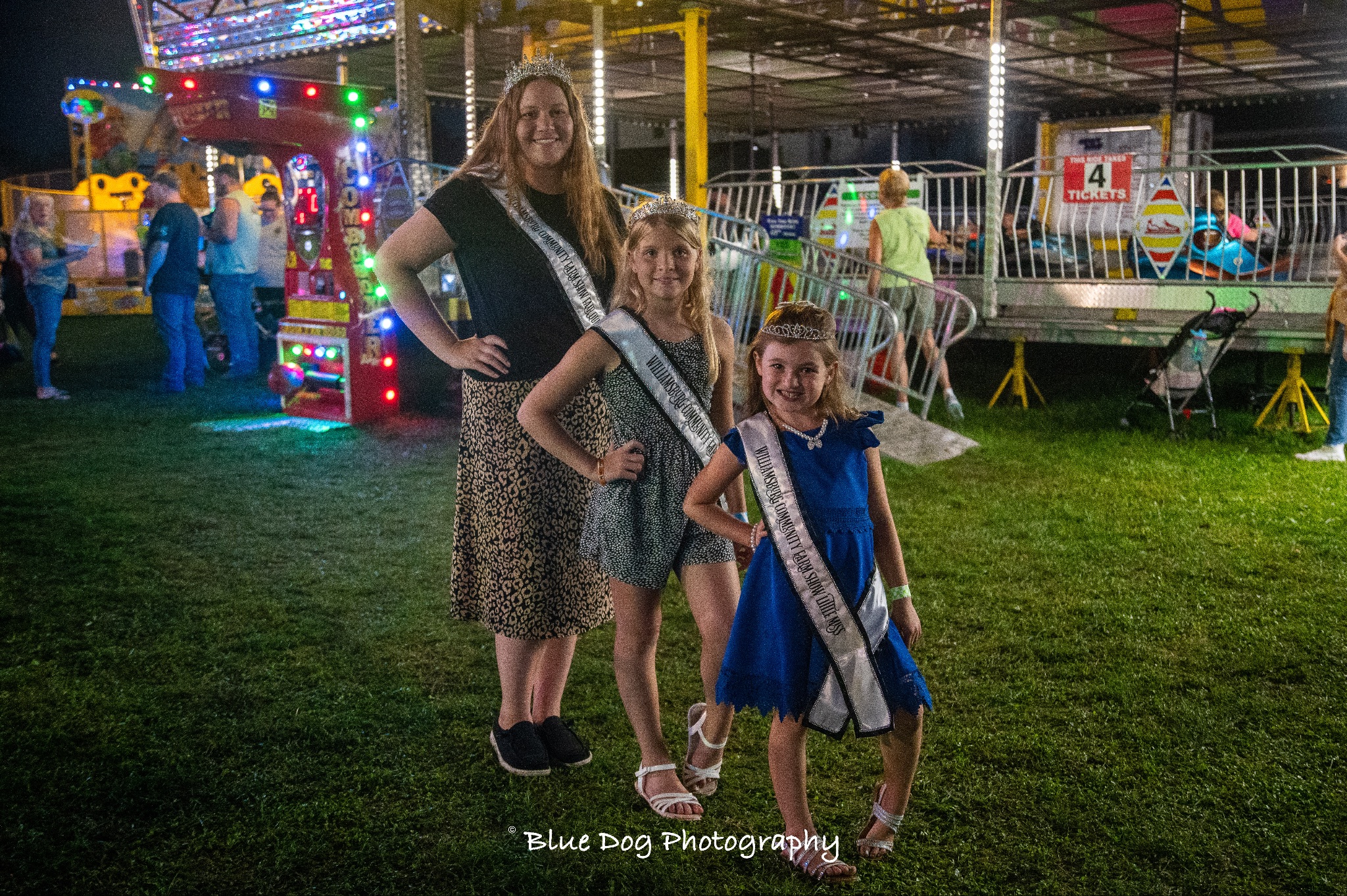 The purpose of the Little Miss contest is to promote Agricultural Fairs and to create better relations between youth and adults in both rural and urban settings.Contestants Must:Have exhibited at the Williamsburg Community Farm Show (this may be the first year they exhibit something, this may include art, photography, livestock, or anything else that the Farm Show has to offer)Be 7-10 years of age on June 1, 2024Have parent/guardian consent to participateSign a Code of Conduct agreementBe available the week of the farm show August 18-24, 2024 for miscellaneous fair activities. Must be available for miscellaneous duties at the Farm Show even if not chosen as little missAttend community organization events to promote the Williamsburg Community Farm ShowIt is at the discretion of the fair board and queen coordinators regarding the holding of multiple crowns/title during their time as Williamsburg Farm Show Royalty.Be of good moral characterComponents of Contest:Biographical InformationIntroductionPersonal Interview (5 minutes)Impromptu QuestionBiographical Information*Can be typed or written in BLACK or BLUE ink – Use additional paper if needed*Contestant Name:Parent/Guardian Name:Address:Phone Number:				Age:				DOB:School:					Grade: Answer the Following with a brief explanation:What activities are you involved in at school?What do you want to be when you grow up?What activities are you involved in outside of school (church community ect)?What are your hobbies?What is your favorite part of the Williamsburg Community Farm Show?Is there any other information you feel is important? Please list below.Checklist for Little Miss  CandidatesPlease return the following items to be eligible for the Williamsburg Community Farm Show Little Miss Contest, by the deadline Thursday, August 1, 2024.Biographical Information SheetPoem (50 words or less) “Why I Like My Fair”, Parents may help in creation of poemA headshot photo for publicity purposesAll information listed above must be submitted/postmarked by Thursday, August 1, 2024. Submit materials to:Williamsburg Community Farm ShowP.O. Box 117Williamsburg, PA 16639OR by emailwilliamsburgfarmshowroyalty@gmail.comPlease send all questions regarding the farm show royalty competition to williamsburgfarmshowroyalty@gmail.com